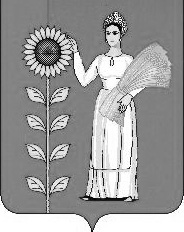 ПОСТАНОВЛЕНИЕадминистрации сельского поселения   Среднематренский  сельсоветДобринского муниципального   районаЛипецкой  области04.03.2021                               с. Средняя Матренка                                 №17О признании утратившим силу  постановления № 70 от 20.06.2017    Рассмотрев протест Прокуратуры Добринского района № 82-2021 от 24.02.2021г., в связи  с приведением нормативных правовых актов в соответствие действующему законодательству, нормативных правовых актов, руководствуясь Федеральным законом 131-ФЗ «Об общих принципах организации местного самоуправления в Российской Федерации», Устава сельского поселения Среднематренский сельсовет, администрация сельского поселения Среднематренский сельсовет ПОСТАНОВЛЯЕТ: 1.Признать утратившим силу  постановление № 70 от 20.06.2017г. «Об утверждении Порядка осуществления главными распорядителями (распорядителями) средств бюджета сельского поселения Среднематренский сельсовет  Добринского муниципального района Липецкой области, главными администраторами (администраторами) доходов бюджета муниципального образования сельское поселение Среднематренский сельсовет  Добринского муниципального района Липецкой области, главными администраторами (администраторами) источников финансирования дефицита бюджета сельского поселения  Среднематренский сельсовет  Добринского муниципального района Липецкой области внутреннего финансового контроля и внутреннего финансового аудита»2.  Настоящее постановление вступает в силу со дня его официального                    обнародования. 3. Контроль за выполнением настоящего постановления оставляю за собой. Глава   администрации сельского поселенияСреднематренский сельсовет                                 Н.А.Гущина